HOW TO THINKLOGICALLYby Bob LichtenbertThe College of Complexes		  Dapper’s Restaurant			November 26, 2022Motivation:  rather  obvious,  as  thinking  is  the  crowning  glory  of  the  human  species  that  can  best  solve  our  problems,  know  truths  and  make  complex  decisions  in  our  fast-    changing  world.  Etymology  of  “logic”  comes  from  ancient  Greek  for  “being  rational”  in  general.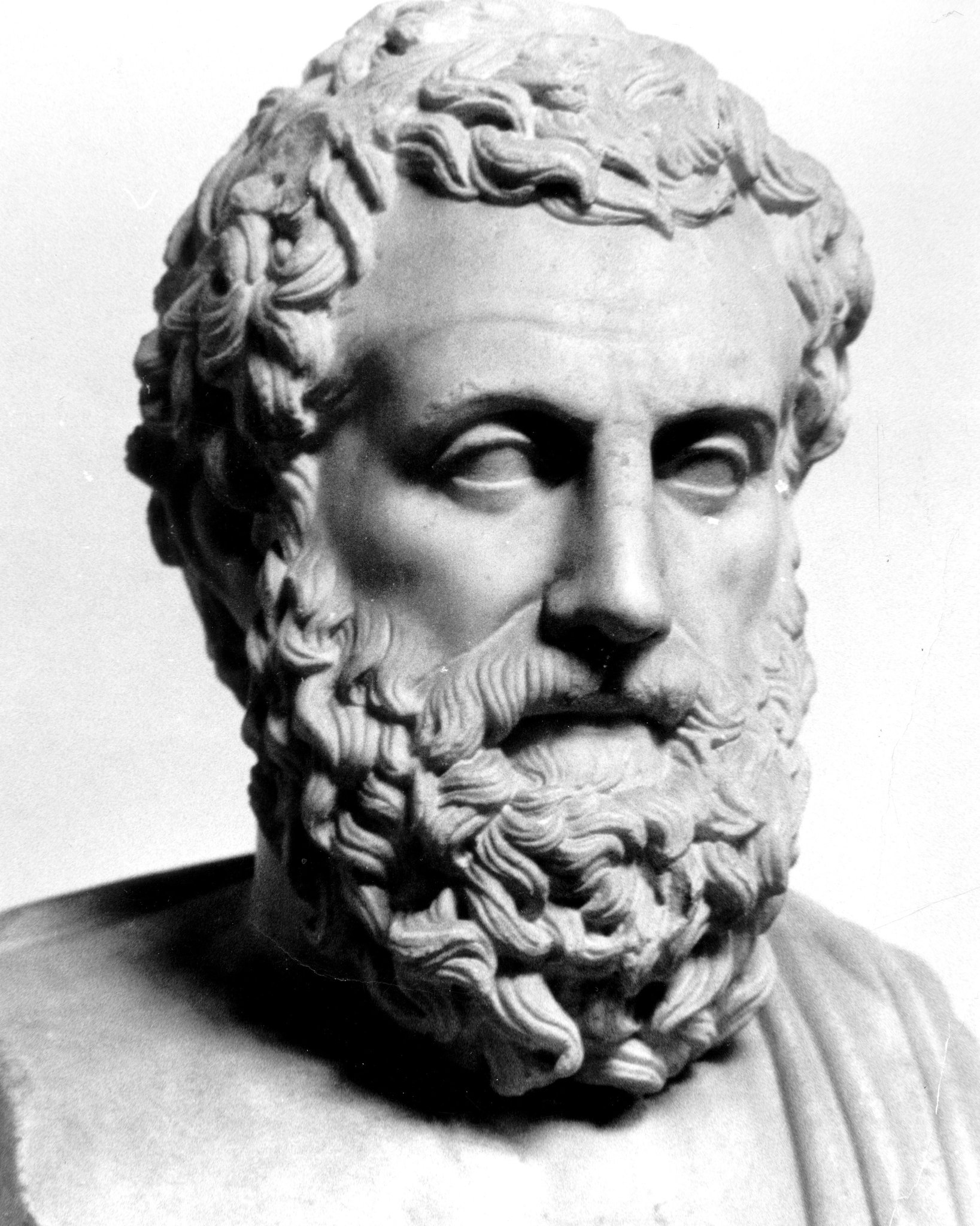 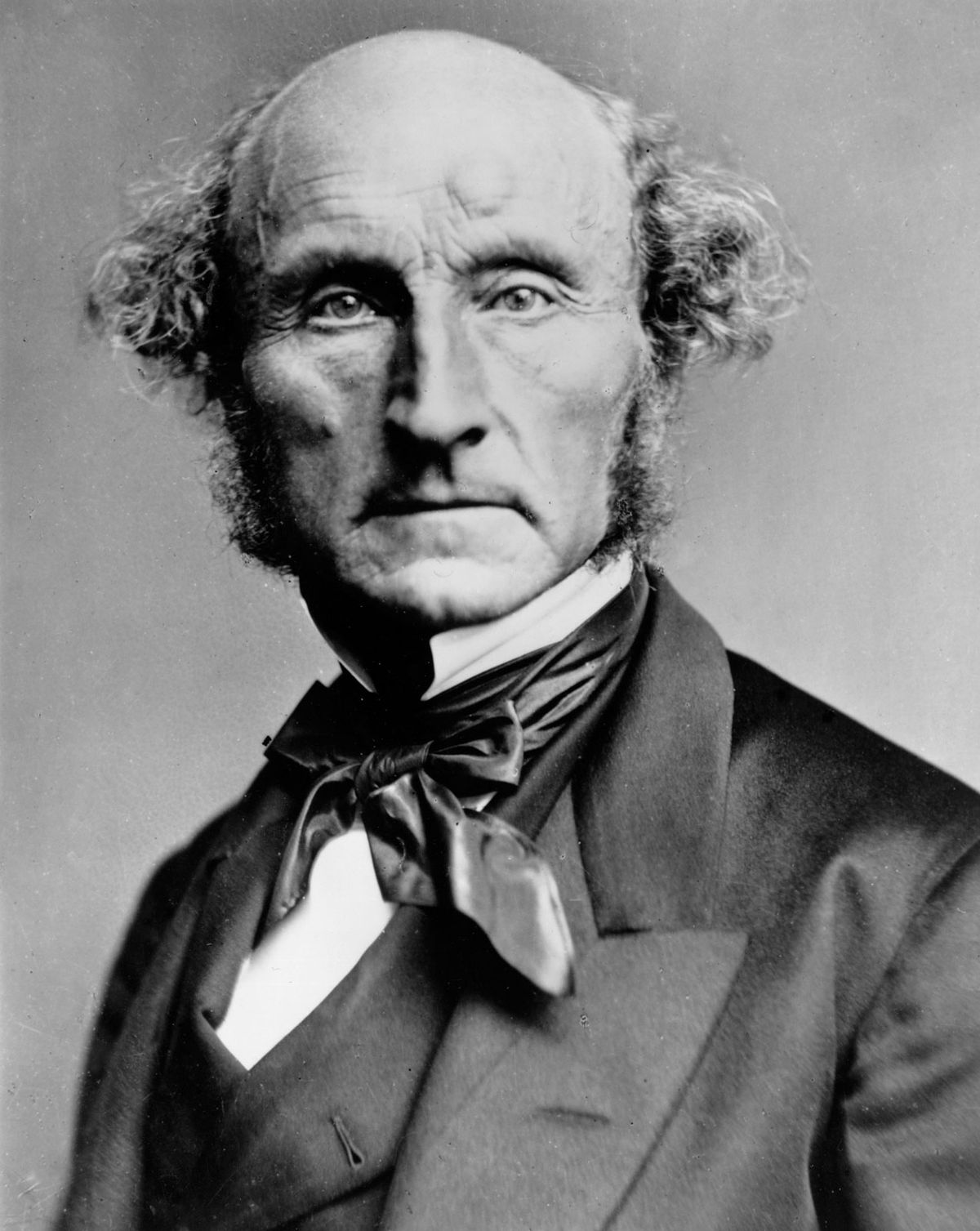                                   Aristotle                                                              J.  S.  MillAristotle  founded  logic  as  well  as  many  other  fields  of  knowledge  in  the  fourth  century  B. C. E.   He  wrote  several treatises  on  logic.  He  completed  this  field  until  J. S. Mill made  minor  additions  in  the  eighteenth  century.  (See  the Scientific  Method  below.)Definition  of logic:  the laws  and methods  used  to  distinguish  good  (correct)  from  bad (incorrect)  thinking.  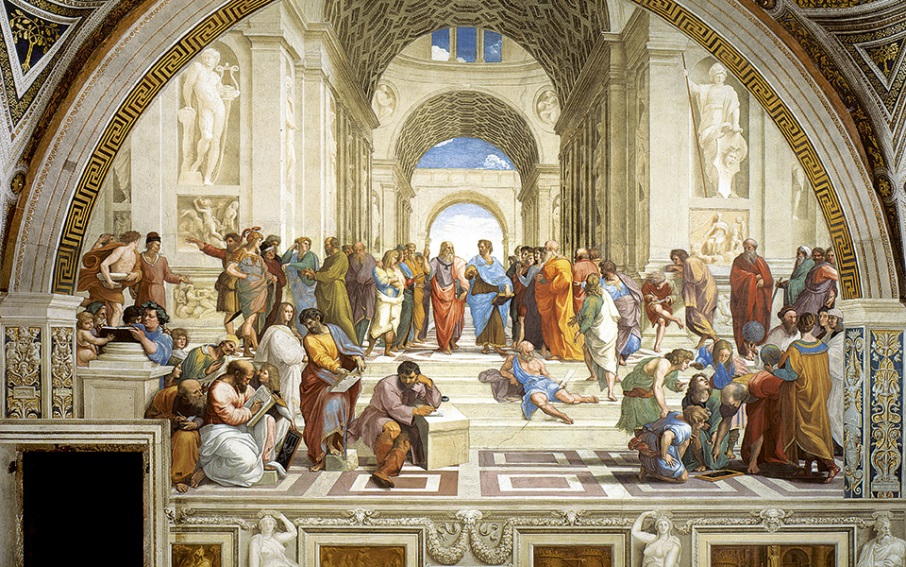                                                     Raphael,  “The  School  at  Athens”Logical  thinking  concerns  how  we  ought  to  think.  It  justifies  and  establishes  the  soundness  of  all  our  thinking.    The  laws  of  logic  are  absolute   and  universal  or  always  apply  to  all  individuals  and  all  societies  at  all  times.  They  destroy  today’s  widespread  wishy-washy  relativism  at  its  core  belief  that  the  truth  depends  on  each  individual.  No!  It  depends  on  the  laws  of  logic  which  very  few  people  know  today.The  smallest  unit  of  logical  thinking is  called  an  “argument.”   A  person  begins  her  logical thinking  with  all  of  her  knowledge.   She  begins  to  wonder  about  the  truth  of  some  belief.   This  becomes  the  point  of  her  logical  thinking.  Aristotle  called  this  a  “conclusion.”  He  correctly  maintained that  a  conclusion  must  be  given  evidence  or  supported  by  another  truth  from  her  background  knowledge.  Aristotle  wrote  that  this  can  be  used  as  a  “premise.”  A  person  needs  to  think  of  at  least  one  of  these  to  begin  logical  thinking  about  a  conclusion.  Thus,  the  form  that  an  argument takes  is  the  following:premise  (some  evidence  from  a  person’s  background  knowledge  for  a  conclusion)premise(s) (more  evidence  to  add  to  proof  or  connection  to  the  belief)conclusion (belief  demonstrated  to  be  logical)There  are  two  types  of  arguments:   induction  and  deduction.  Induction   is  thinking  from  physical  facts  used  as  premises  to  a  conclusion  about  them.  This  is  a  generalization  from  particular  cases.  Example:  This  swan  is  white,  That  swan  is  white,  Therefore  all  swans are  white.  This  type  of  logical  thinking  offers  proof  of  a  belief.  However,  all inductive   beliefs  are  only  probably  true  at  most.  Every  one  of  them  can  be  proven  to  be  false  by  a  physical  fact  that  contradicts  it.  For  example,  black  swans  were  discovered  in  Australia.  (See  much  more  on  induction  in  scientific  method  below.)Deduction  reverses  inductive  thinking.  It  is  purely   thinking.    In  a  deduction,  a  person   thinks  by  combining  inductive  generalizations  that  she   believes  are  true.  She   tries  to  know  what  these  generalizations  imply.  If  her  thinking  obeys  the  many  implied  rules  of  deduction,  the  conclusion  must  follow.  Aristotle  called   this  “valid.”  Example:   All  people  are  mortal,  Socrates  is  a  person,  therefore  Socrates  is  mortal.    A  fallacy  is  an  illogical  way  of  thinking  (or  correctly  connecting  premises  to  their  con- clusion).   A  fallacy  breaks  one  of  the  many  implied  rules  of  logical  thinking.   The  following  lists  some  of  most  common  fallacies  of  the  about  250  types: personal  attack—yay  College!, appeal  to  pity,  misuse  of   authority,  bandwagon  argument  and  black-or-white  thinking.  Any others?The  newest  branch  of  logic  is  how  it  effects  the  words  or  language that  we  use.  This  is  very  subtle  and  complex.  Language  has  three main  uses:  1)  to  communicate  information—its  only  logical  use—2)  to  express  emotions  and  3)  to  give  commands.  The  words that  a  person  uses  often  express  or  suggest  her  emotions  toward  it.  Almost  anything  can  be  made  to  sound   laudatory  ( + ),  neutral  ( 0 )  or  derogatory  ( - ).   Always  think  in  neutral words  to  be  logical.  Example  (from  Bertrand  Russell):   I  am  firm  ( + ),  you  are   obstinate   ( 0 ),  and  he  is  pig-headed  ( - ).  The  meaning  of  a  word  is  established  by  the  common  usage  in  one’s  society.  Defining  any  unclear  (ambiguous   and   vague)  terms  can   much  help  logical  thinking. A  definition  specifies  the  precise  meaning  of  a  term.  The most  logical  type  of  definition, given  by  Aristotle,  categorize  a  term  into  its  general  class  and  then  by  its  specific  difference.   Example:   a  human  is  a  rational  animal.  A  logical  definition  states  the  thing’s   essential  trait,  is  not  be  too  broad  or too  narrow,  is  clear,  is  affirmative  and  stated  in  neutral language.  Finally, the scientific method is the most highly developed type of logical thinking.Science seeks to describe, explain and control the world mostly by inductive thinking.Scientific thinking does all this by analyzing causes. These prove that one thing is con- nected to something else. J. S. Mill developed four methods of doing this. For example,If you find that one thing is always present when another, then the former probably causes the latter, for example, a certain germ is always present when a certain disease is. Mill’s methods brilliantly tell us how to test the causes of any thing.The scientific method tells us how we can solve any practical problem. First, clarify the problem. Second, think of an hypothesis or educated guess that can solve the problem.Third, refine the problem and the hypothesis. Fourth, confirm the hypothesis and solve the problem. Examples: curing of an illness, making money in business, getting good grades in a course, all scientific experiments, slowing down the COVID-19 pandemic and Sherlock Holmes solving murders and crimes. Any others?To form an hypothesis, you need to think creatively, although this is far from logical. We all need to think creatively to improve, grow and solve our problems. We all need to make aa creative breakthrough. No rules cane be given for this. It is just happens “Eureka’ as Archimedes shouted! The key consists of combining all one’s ideas about problem in such a way that a new idea emerges. The thinker must prepare long and hard for this, as did inventor Thomas Edison. The subconscious takes a long time to work. Sleep helps this. Creative ideas need this to incubate. Don’t give up, above all! Be bold and adventurous in your thinking, but then be careful and thorough. Happy thinking!